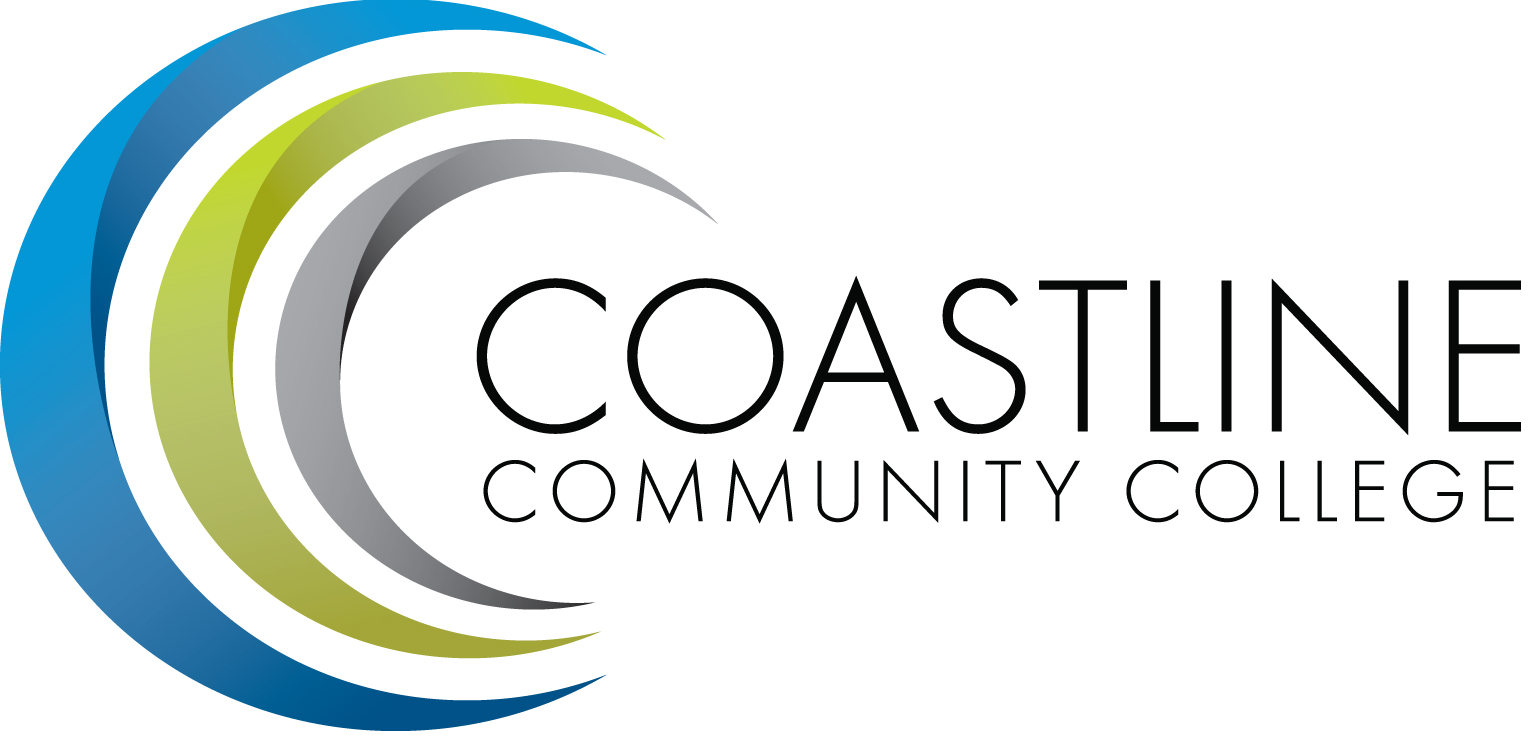 CALL TO ORDER Roll CallWelcome Adoption of Agenda Approval of Minutes: September 7, 2016DISCUSSION ITEMS2.1 Key Performance Indicators					A. Zentner2.2 College Mandate							V. Rodriguez2.3 Committee Membership						V. Rodriguez2.4 Voting or Consensus						V. Rodriguez5.     STANDING REPORTS 5.1 Accreditation							V. Rodriguez5.2 Budget Committee						R. Lockwood5.3 Program Review							A. Zentner5.4 Grants								D. Aistrich5.5 President’s Report							L. Adrian5.6 Wing Reports							V. Rodriguez, C. Nguyen, R. Miyashiro5.7 College Council							V. Rodriguez5.8 Facilities								C. Nguyen5.9 Contract Education 						J. Groot5.10 Student Success Committee					D. Pittaway5.11 Other Committees						Committee6. ANNOUNCEMENTS (1-2 minutes per)6.  ADJOURNMENT